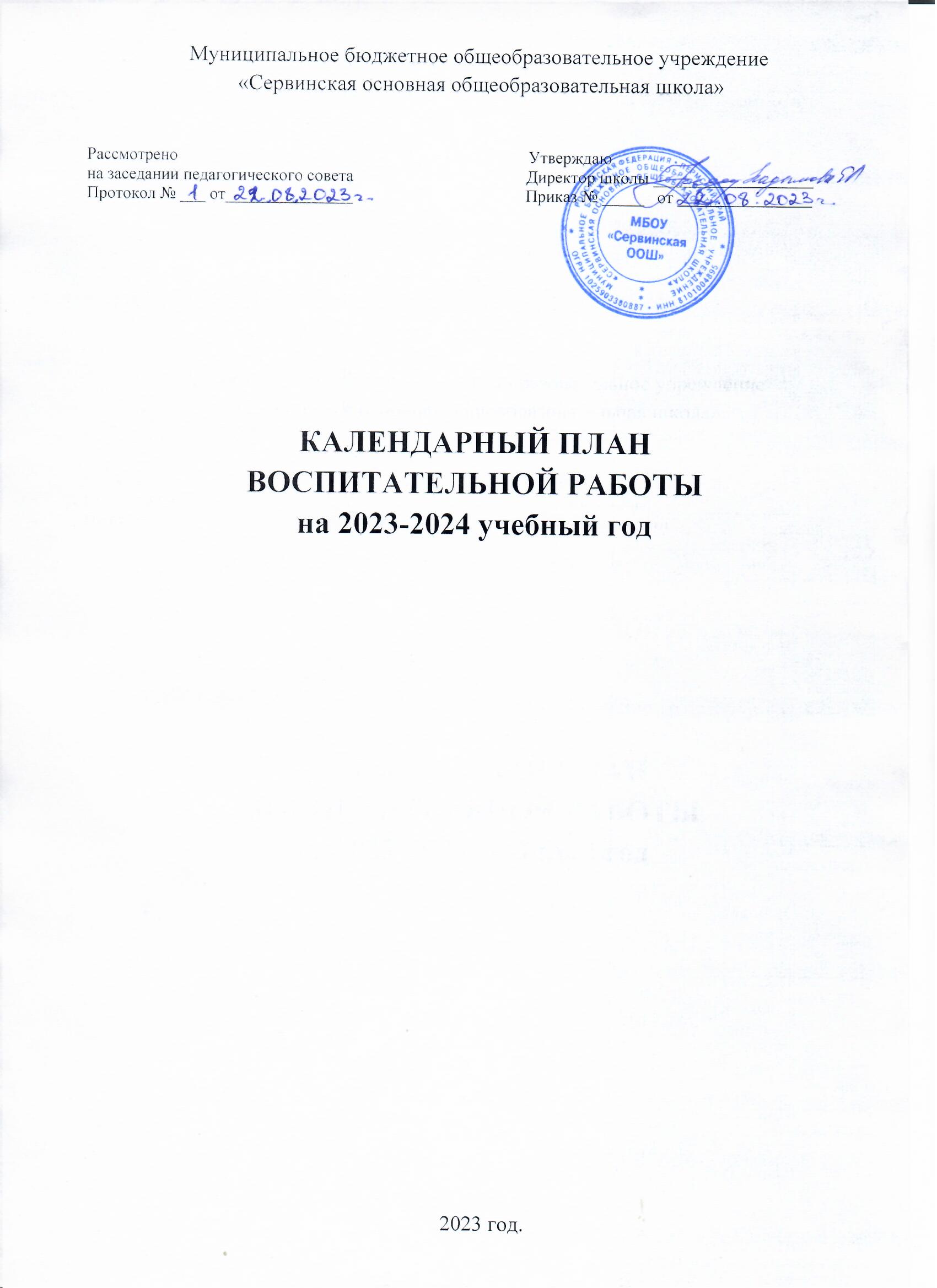 Возможна корректировка плана в течение учебного года с учетом приказов и писем, постановлений и распоряжений 2023 год –200-летие со Дня рождения Константина Дмитриевича Ушинского (русский педагог, писатель, основоположник научной педагогики в России)2023 год – Год педагога и наставника.2024 год - Год волонтерства в России и странах СНГ.2023 год –200-летие со Дня рождения Константина Дмитриевича Ушинского (русский педагог, писатель, основоположник научной педагогики в России)2023 год – Год педагога и наставника.2024 год - Год волонтерства в России и странах СНГ.2023 год –200-летие со Дня рождения Константина Дмитриевича Ушинского (русский педагог, писатель, основоположник научной педагогики в России)2023 год – Год педагога и наставника.2024 год - Год волонтерства в России и странах СНГ.2023 год –200-летие со Дня рождения Константина Дмитриевича Ушинского (русский педагог, писатель, основоположник научной педагогики в России)2023 год – Год педагога и наставника.2024 год - Год волонтерства в России и странах СНГ.2023 год –200-летие со Дня рождения Константина Дмитриевича Ушинского (русский педагог, писатель, основоположник научной педагогики в России)2023 год – Год педагога и наставника.2024 год - Год волонтерства в России и странах СНГ.№Дела, события, мероприятияКлассСрокиОтветственные1. Урочная деятельность(согласно индивидуальным планам работы учителей-предметников)1. Урочная деятельность(согласно индивидуальным планам работы учителей-предметников)1. Урочная деятельность(согласно индивидуальным планам работы учителей-предметников)1. Урочная деятельность(согласно индивидуальным планам работы учителей-предметников)1. Урочная деятельность(согласно индивидуальным планам работы учителей-предметников)1Планирование воспитательного компонента урока1-9в течение годаучителя-предметники2Руководство исследовательской и проектной деятельностью учащихся1-9в течение годаучителя-предметники2. Классное руководство(согласно индивидуальным планам работы классных руководителей)2. Классное руководство(согласно индивидуальным планам работы классных руководителей)2. Классное руководство(согласно индивидуальным планам работы классных руководителей)2. Классное руководство(согласно индивидуальным планам работы классных руководителей)2. Классное руководство(согласно индивидуальным планам работы классных руководителей)1Знакомство с классами1, 5 классысентябрьклассные руководители2Планирование воспитаельной работы классов на 2023-2024 учебный год1-9сентябрьклассные руководители3Составление социальных паспортов Составление социальных паспортов класса. Сверка списков семей и несовершеннолетних, состоящих на ведомственном учете: ПДН, СОП, ГР СОП.1-9сентябрьклассные руководители4Проведение выборов актива класса1-9сентябрьКлассные руководители5Организация занятости учащихся во внеурочное время в  кружках, секциях, клубах и ДОП(навигатор)1-9сентябрьКлассные руководители6Общешкольный классный час «Разговор о важном»1-9каждый учебный понедельник 1 урокклассные руководители7Работа с государственными символами России1-9в течение годаклассные руководители8Инструктажи по безопасности ТБ, ПДД, ППБ, в автобусе, на воде  т.д. 1-9сентябрьклассные руководители9Родительское собрание обучающихся1-9сентябрьклассные руководители10Рейд «Внешний вид ученика»1-9октябрьЗаместители директора по ВР Социальный педагог11Выборочная проверка рабочей документации классных руководителей:Личные дела классаКалендарное планирование на четверть и на годЖурнал инструктажа учащихся по ТБ во время проведения экскурсий и других внеклассных и внешкольных мероприятий1-9октябрьЗаместители директора по ВР Председатель МО классных руководителей12Организация участия класса в основных школьных делах1-9в течение годаклассные руководители13Индивидуальная работа с обучающимися1-9в течение годаклассные руководители14Работа с учителями - предметниками, работающими в классах5-9в течение годаклассные руководители15Мониторинг посещаемости  учащимися библиотечного фонда школы1-9октябрьЗаместители директора по ВР Заведующая библиотекой16Мониторинг рисков возникновения насилия в школьной среде5-9октябрьЗаместители директора по ВР Педагог-психолог, классные руководители, социальный педагог17Мониторинг активности родителей и детей в системе ЭПОС1-9ноябрьЗаместители директора по ВР Председатель  МО классных руководителей18Школьный семинар для классных руководителей по проблемам воспитания с привлечением специалистов.1-9ноябрьЗаместитель директора по ВР Классные руководители19Контроль работы классных и общешкольного родительских комитетов1-9декабрьАдминистрация школы20Проведение расширенного МО классных руководителей для подведения промежуточных итогов воспитательной деятельности классов и школы.1-9декабрьЗаместитель директора по ВР Председатель  МО классных руководителей21Мониторинг активности родителей и детей в системе ЭПОС1-9ноябрьЗаместители директора по ВР Председатель  МО классных руководителей22Мониторинг состояния работы с родителями учащихся.1-9декабрьКлассные руководители23Посещение уроков с последующим обсуждением и анализом итогов проведённых мероприятий;1-9февральЗаместитель директора по УМРЗаместитель директора по ВРКлассные руководители24Проведение расширенного совещания классных руководителей для подведения промежуточных итогов воспитательной деятельности классов и школы.1-9мартЗаместитель директора по ВР 25Выборочная проверка рабочей документации классных руководителей:Календарное планирование на четверть и на годЖурнал инструктажа учащихся по ТБ во время проведения экскурсий и других внеклассных и внешкольных мероприятий1-9мартЗаместитель директора по ВР 26Мониторинг состояния работы с родителями учащихся:1-9мартЗаместитель директора по ВР 27Проверка «ЭПОС» по правильности заполнения 1-9мартЗаместитель директора по ВР 28Журнал инструктажа учащихся по ТБ во время проведения экскурсий и других внеклассных и внешкольных мероприятий1-9мартЗаместитель директора по ВРКлассные руководители29Сдача отчётов о проведённой воспитательной работе за прошедший год, полного анализа деятельности классного руководителя, постановка целей и задач на следующий учебный год.Оформление классной документации.Подготовка общешкольного информационно-аналитического отчёта по воспитательной работе.Размещение информации по итогам воспитательной работы на сайте школы.1-9майЗаместитель директора по ВР30Посещение открытых мероприятий по учебным предметам, анализ воспитательных задач и целей с последующим обсуждением1-9апрельЗаместитель директора по    УМРЗаместитель директора по ВР31Посещение уроков с последующим обсуждением и анализом итогов проведённых мероприятий;1-9апрельЗаместитель директора по УМРЗаместитель директора по ВР,Классные руководители32Мониторинги по классам и параллелям:Уровня воспитанности учащихся;Уровня правовой образованности учащихся;Уровня активности участия учащихся во внеклассных и внешкольных мероприятиях1-9апрельЗаместитель директора по УМРЗаместитель директора по ВРСоциальный педагог 33Журнал инструктажа учащихся по ТБ во время проведения экскурсий и других внеклассных и внешкольных мероприятий1-9майЗаместитель директора по ВР34Проверка дневников учащихся по классам и параллелям с последующим анализом состояния документа1-9майКлассные руководители  Заместитель директора по ВР35Тематические консультации для классных руководителей: изучение государственных символов Российской Федерациизащита прав ребенкаосновные формы и направления работы с семьейразвитие коллектива классапрофилактика девиантного поведения учащихсясотрудничество с правоохранительными органамитематика и методика проведения классных часованализ эффективности воспитательного процесса в классахоткрытые классные часы: формы и методики проведения, цели и задачи, прогнозы и результаты.1-9в течениеучебного годаЗаместитель директора по    УМРЗаместитель директора по ВР36Участие классных руководителей в конференциях, семинарах, круглых столах районного, регионального и всероссийского уровня.Представление опыта воспитательной работы классных руководителей и школы на школьном сайте, а также в социальных сетях и в других  Интернет-ресурсах с целью его популяризации; 1-9в течениеучебного годаЗаместитель директора по ВРКлассные руководители37Участие классных руководителей в профессиональных конкурсах в рамках ПНП «Образование». 1-9в течениеучебного годаЗаместитель директора по ВР38Участие в мониторинговых исследованиях по проблемам воспитательной работы, проводимых в районе.1-9в течениеучебного годаЗаместитель директора по ВР3. Основные школьные дела3. Основные школьные дела3. Основные школьные дела3. Основные школьные дела3. Основные школьные дела1Поднятие государственного флага РФ1-9Каждый понедельникзаместитель директора по ВРучитель физ.культуры2Спуск государственного флага РФ1-9Каждую пятницузаместитель директора по ВРучитель физ.культуры3«Месячник безопасности детей»1-9Сентябрь заместитель директора по ВРучитель физ.культуры, учитель ОБЖ 4«День знаний»Торжественная линейка1-9 1 сентября Заместитель директора по ВРПедагог-организатор 5«День солидарности в борьбе с терроризмом»«День окончания Второй мировой войны»1-9 4 сентябряЗаместитель директора по ВРКлассные руководители, учитель ОБЖ6Международный деньраспространения грамотности1-98 сентябряЗаместитель директора по ВРучителя начальных классов, учителя русского языка и литературы.7День Бородинского сражения русской армии под командованием М.И.Кутузова с французской армией (1812)5-98 сентябряучителя русского языка и литературы.учитель  истории и обществознания8Международный день памяти жертв фашизма5-910 сентябряучитель  истории и обществознанияучителя литературы9100 лет со дня рождения советской партизанки Зои Космодемьянской (1923—1941)3-913 сентябряКлассные руководители, учитель истории и обществознания, учителя русского языка и литературы.10Всероссийская акция «Дни финансовой грамотности в учебных заведениях5-9Сентябрь-октябрьзаместитель директора по УМР, учитель математики, учитель  начальных классов, заместитель директора по ВР11Международный день пожилых людей             1-91 октябряЗаместитель директора по ВРКлассные руководители, педагог-организатор12Международный день музыки1-71 октябряУчитель музыки13День защиты животных1-94 октябряКлассные руководители14День посвящения в первоклассники1октябрьКлассные руководители1-х классов15Международный день учителя1-95 октябряЗаместитель директора по ВРУчитель музыки16День отца в России1-915 октябряЗаместитель директора по ВРКлассные руководители, педагог-организатор17Всероссийский урок энергосбережения#Вместе ярче1-9октябрьзаместитель директора по ВРклассные руководители, учитель ОБЖ18Месячник по благоустройству1-9октябрьЗаместитель директора по ВРКлассные руководители, учитель технологии19Международный день школьных библиотек1-925 октябряЗаместитель директора по ВРБиблиотекарьКлассные руководители20День памяти политических репрессий1-930 октябрязаместитель директора по ВРпедагог-организатор, учитель истории 21Организация участия школьников во Всерросийской олимпиаде по разным предметам:- проведение школьного тура предметных олимпиад- проведение муниципального тура предметных олимпиад2-9Октябрь-ноябрьЗаместитель директора по УМР, учителя предметники,Заместитель директора по ВРУчителя начальных классов 22«Сообщи, где торгуют смертью»1-9октябрьЗаместитель директора по ВР Классные руководителиСоциальный педагог23Неделя безопасного поведения в сети Интернет, Единый урок по безопасности в сети «Интернет»1-9Октябрь-декабрьЗаместитель директора по ВР Классные руководителиСоциальный педагог24День народного единства1-9ноябрьЗаместитель директора по ВРУчитель истории25День памяти погибших при исполнении служебных обязанностей сотрудников органов внутренних дел России5-98 ноябряЗаместитель директора по ВРУчитель истории26Международный Деньтолерантности 1-916 ноябряЗаместитель директора по ВРКлассные руководители27День матери в России1-926 ноябряЗаместитель директора по ВР Классные руководителиПедагог-организатор28День Государственного герба РФ1-930 ноябряЗаместитель директора по ВР Классные руководителиПедагог-организатор29Неделя правовых знаний, Единый урок правовых знаний1-9Ноябрь- декабрьЗаместитель директора по ВР Учителя начальных классовСоциальный педагог, учитель обществознания30День образования Пермского края 1-91 декабряЗаместитель директора по ВР Педагог-организаторКлассные руководители31Международный день инвалидов1-93 декабряЗаместитель директора по ВР Классные руководителиПедагог-организатор32«День неизвестного солдата»1-93 декабряЗаместитель директора по ВР учителя русского языка и литературы, учитель истории, учитель начальных классов 33День добровольца (волонтера) в России1-95 декабряЗаместитель директора по ВР Классные руководителиПедагог-организатор34Международный день художника1-98 декабрьУчитель ИЗО Учителя начальных классовПедагог-организатор35День Героев Отечества1-99 декабряЗаместитель директора по ВРКлассные руководителиучителя русского языка и литературы, учитель истории36День прав человека5-910 декабряЗаместитель директора по ВРКлассные руководителиучитель истории и обществознания37День Конституции Российской Федерации Всероссийская акция «Мы – граждане России!»1-912 декабряЗаместитель директора по ВР Классные руководителиПедагог-организаторУчитель истории38День принятия Федеральных конституционных законов о Государственных символах РФ1-925 декабряЗаместитель директора по ВРКлассные руководители39День полного освобождения Ленинграда от фашистской блокадыДень освобождения Красной армией крупнейшего «лагеря смерти» Аушвиц-Биркенау (Освенцима) — День памяти жертв Холокоста1-9 27 январяЗаместитель директора по ВР Учитель истории, учитель начальных классов,Педагог-организатор, библиотекарь40День разгрома советскими войсками немецко-фашистских войск в Сталинградской битве5-9 2 февраляЗаместитель директора по ВР Учитель истории, Педагог-организатор, библиотекарь41День российской науки, 300-летие со времени основания Российской Академии наук (1724)1-98 февраляУчителя начальных классов, учителя предметники42Всероссийская массовая лыжная гонка «Лыжня России – 2023!»1-9февральУчителя физической культуры43День памяти о россиянах, исполнявших служебный долг за пределами Отечества, 35 лет со дня вывода советских войск из Республики Афганистан (1989)5-915 февраляЗаместитель директора по ВР Учитель истории.44Декада ко дню Коми-пермяцкого языка1-9февральЗаместитель директора по ВРПедагог-организаторУчитель коми-пермяцкого языка, учителя начальных классов45Международный день родного языка21 февраляУчителя  коми-пермяцкого языка, учителя начальных классов46Декада ко Дню защитника Отечества (23 февраля)1-923 февраляЗаместитель директора по ВРУчитель физ.культуры, учитель ОБЖ47Декада к Международному женскому дню (8 марта)1-9мартЗаместитель директора по ВРКлассные руководители48450-летие со дня выхода первой «Азбуки» (печатной книги для обучения письму и чтению) Ивана Фёдорова (1574)1-414 мартаУчителя начальных классов, библиотекарь4910 лет со День воссоединения Крыма с Россией1-918 мартаЗаместитель директора по ВР Классные руководителиПедагог-организатор50«Сообщи, где торгуют смертью»1-9мартЗаместитель директора по ВР Классные руководителиСоциальный педагог51Всемирный день театра1-927 мартаЗаместитель директора по ВР Педагоги ДОДПедагог-организатор52Неделя ЗОЖ. Всемирный день здоровья1-97 апреляЗаместитель директора по ВРКлассные руководителиучителя физ.культуры53День космонавтики1-912 апреляЗаместитель директора по ВР Учителя начальных классов, учитель географии54День памяти о геноциде советского народа нацистами и их пособниками в годы ВОВ1-919 апреляЗаместитель директора по ВР Учителя начальных классов, учитель истории, педагог-организатор55Всемирный день Земли1-922 апреля Заместитель директора по ВР Учителя начальных классов, учитель географии56День российского парламентаризма8-927 апреляЗаместитель директора по ВР учитель истории и обществознания57Месячник по благоустройству1-9апрельЗаместитель директора по ВР Классные руководители, учитель технологии, учитель географии58Месячник профилактики жестокого обращения с детьми, акция «Синяя лента»1-9апрельЗаместитель директора по ВР Классные руководителиСоциальный педагог59Праздник Весны и Труда1-91 маяЗаместитель директора по ВР Классные руководителиПедагог-организатор60День Победы посвященная к 79-ой годовщине со Дня Победы в Великой Отечественной войне.1-9майЗаместитель директора по ВР Учитель музыки, учитель ОБЖ, учитель физ.культуры, учитель истории, классные руководители,Педагог-организатор61Международная акция «Георгиевская ленточка»1-9майЗаместитель директора по ВР Педагог-организаторКлассные руководители62Международная акция «Диктант Победы»5-9майЗаместитель директора по ВР Учителя русского языка63Конкурс смотра строя и песни «Салют, Победа!»1-9майЗаместитель директора по ВР Учителя физ.культурыКлассные руководителиПедагог-организатор, учитель музыки64Международный день семьи1-915 маяЗаместитель директора по ВР Классные руководители65Международный день детского телефона доверия1-917 маяЗаместитель директора по ВР Педагог-психолог, Социальный педагог66Международный день музеев1-918 маяУчитель истории и обществознания67День детских общественных организаций России1-919 маяЗаместитель директора по ВР Советник директора68Последний звонокИтоговые линейки1-9майЗаместитель директора по УМР Заместитель директора по ВР Классные руководителиПедагог-организатор69День славянской письменности и культуры5-924 май Заместитель директора по ВР Учителя русского языка и литературы, учитель начальных классов70Месячник антинаркотической направленности и популяризации ЗОЖ5-9Май - июньЗаместитель директора по ВР Классные руководителиСоциальный педагог, учитель ОБЖ, учитель физ.культуры71Декада посвященная ко Дню защиты детейЛОЛМай - июньЗаместитель директора по ВР Начальник ЛОЛВоспитатели ЛОЛ72День русского языка. ЛОЛ6 июняНачальник ЛОЛВоспитатели ЛОЛ73День РоссииЛОЛ12 июняНачальник ЛОЛВоспитатели ЛОЛ74День памяти и скорбиЛОЛ22 июняНачальник ЛОЛВоспитатели ЛОЛ4. Внеурочная деятельность(реализуется в соответствии с учебными планами внеурочной деятельности)4. Внеурочная деятельность(реализуется в соответствии с учебными планами внеурочной деятельности)4. Внеурочная деятельность(реализуется в соответствии с учебными планами внеурочной деятельности)4. Внеурочная деятельность(реализуется в соответствии с учебными планами внеурочной деятельности)4. Внеурочная деятельность(реализуется в соответствии с учебными планами внеурочной деятельности)1"Разговоры о важном"1-9Каждый понедельник первым урокомКлассные руководители2«Знакомство с миром профессий»1-4 Каждый четвергУчителя начальных классов3«Читательская грамотность »1а,1б, 4,5а, 5б, кл.кор1 кл.кор2По расписаниюГасанова М.Ш.Цыганова Ю.Г.Радостева Т.Л.Ракишева Е.А.Самина А.В.Радостева И.И.4«Финансовая грамотность»3а, 3б, 7а, 7б, 8а, 8бПо расписаниюГасанова М.Ш.Пономарева А.И.Надымова Е.Л.5«Россия - мои горизонты»5-9 Каждый четвергКлассные руководители Педагог-психолог6«Точка роста» 2а, 2б,6а, 6б, 9По расписаниюЛесникова Н.Н.Казанцева Л.Н.Гуляева Т.С.7«АВС»1а, 1бПо расписаниюНешатаев М.В.8«Мир животных и растений Пермского края»2а, 2бПо расписаниюЛесникова Н.НКазанцева Л.Н.9«Эрудит»4По расписаниюРадостева Т.Л.10«Спортивные и подвижные игры»1-4По расписаниюВоробьева А.В.Надымов В.В.11«Радость танца»1а, 5б, 6аПо расписаниюФедосеева Т.П.12«Строевая подготовка»1а, 5б, 6аПо расписаниюНадымов В.В.13«ЮнАрмия»5б,6аПо расписаниюНадымов В.В.14«ЮИД»5аПо расписаниюШкурская Т.И.15«ДЮП»6бПо расписаниюНадымов В.В.16«Кадеты»1аПо расписаниюЦыганова Ю.Г.17«Парма –менам чужанiн»5аПо расписаниюФедосеева Т.П.18«Основы физической подготовки»5-9По расписаниюНадымов В.В.Воробьева А.В.19«История»9По расписаниюРадостева М.В.5. Внешкольные мероприятия5. Внешкольные мероприятия5. Внешкольные мероприятия5. Внешкольные мероприятия5. Внешкольные мероприятия1Всероссийская интернетакция «Для чего я помню 3 сентября»1-9сентябрьКлассные руководители2Всероссийский туристический слет2-9сентябрьУчителя физкультуры3Всероссийский конкурс обучающихся общеобразовательных организаций «Ученик года»2-9октябрьЗаместитель директора по ВРСоветник директора4Цикл мероприятий в рамках Большой учительской недели, приуроченной ко Дню учителя1-9октябрьПедагог организатор5«Всероссийский Форум школьных и студенческих спортивных клубов»1-9октябрьВоробьева А.В.6Международный форум гражданского участия «#МыВместе» с вручением международной премии за вклад в развитие гражданского общества и решение социальных проблем «МЫ ВМЕСТЕ» / «WE ARE TOGETHER»1-9декабрьСоветник директора7«Уроки доброты» по пониманию инвалидности и формированию толерантных установок1-9декабрьЗаместитель директора по ВР Советник директорапедагог-организатор8Межмуниципальный конкурс «Ловья говк»1-9февральклассные руководители Заместитель директора по ВР9Всероссийская массовая лыжная гонка «Лыжня России – 2024!»1-9февральУчителя физической культуры10Международная акция «Сад памяти»5-9мартЗаместитель директора по ВРКлассные руководители11Акция «Всероссийский день заботы о памятниках истории и культуры»5-9апрельЗаместитель директора по ВРУчитель истории и обществознания12Ежегодная акция «Летопись сердец»1-9майЗаместитель директора по ВР Советник директорапедагог-организатор13Акция «Георгиевская ленточка»1-9майклассные руководители Заместитель директора по ВР14Акция «Бессмертный полк»1-99.05классные руководители Заместитель директора по ВР15Праздник  «День защиты детей»1-91.06классные руководители Заместитель директора по ВР16Акция  и праздник ко Дню России1-912.06классные руководители Заместитель директора по ВР17«Всероссийские спортивные  игры школьных спортивных клубов»1-9июньВоробьева А.В.18Всероссийская акция «Свеча памяти»1-922 июняЗаместитель директора по ВР Советник директорапедагог-организаторНачальник ЛОЛ6. Организация предметно-пространственной среды6. Организация предметно-пространственной среды6. Организация предметно-пространственной среды6. Организация предметно-пространственной среды6. Организация предметно-пространственной среды1Выставки рисунков, фотографий, творческих работ, посвященных событиям и памятным датам1-9в течение годаклассные руководители2Оформление классных уголков1-9сентябрьклассные руководители3Оформление стендов, кабинетов, рекреаций и т.д. к праздникам1-9в течение годаклассные руководители4Тематические выставки в школьной библиотеке1-9в течение годабиблиотекарь5Озеленение пришкольной территории, участие в посадке школьного сада.5-9май-сентябрьклассные руководители7. Взаимодействие с родителями7. Взаимодействие с родителями7. Взаимодействие с родителями7. Взаимодействие с родителями7. Взаимодействие с родителями1Общешкольные родительские собрания1-92 раза в год классные руководители заместитель по ВР2Классные родительские собрания 1-9в течение года, по графикуклассные руководители3Создание общешкольного родительского комитета, Совета школы, планирование их работы1-9сентябрьЗаместитель директора по ВР4Анкетирование родителей по проблемам предпрофильной подготовки. Проведение родительских собраний о проблемах выбора профессии «Куда пойти учиться», «Как выбрать профессию», «Роль семьи в профессиональном самоопределении школьника». Проведение индивидуальных и совместных бесед, консультаций с родителями и детьми7-9По плану работы кл.руководителяКлассный руководитель5Мероприятия, направленные на формирование компетентной родительской общественности школы:Участие родителей в формировании Совета родителей школы;Участие родителей в работе Совета общеобразовательного учреждения МАОУ «Сервинская ООШ»Формирование общешкольного родительского комитета;1-9сентябрьЗаместители директора по УМРЗаместитель директора по ВРКлассные руководители6Информационное оповещение через официальный сайт и сообщество в ВК, ЭПОС 1-9В течении годаЗаместители директора по УМРЗаместитель директора по ВРПедагог-организатор7День открытых дверей1-9октябрьЗаместители директора по УМРЗаместитель директора по ВРКлассные руководители8Индивидуальные консультации по вопросам воспитания детей1-9В течение годаКлассные руководители,Социальный педагогПедагог-психолог9Совместные с детьми походы, экскурсии1-9В течение годаУчителя физической культуры,Классные руководители10Совет профилактики с неблагополучными семьями по вопросам воспитания, обучения детей1-9По плану Председатель Совета профилактики11Школьная ППК с родителями и детьми на определение особых образовательных потребностей и условий, необходимых для развития и обучения детей. 1-9По плануПредседатель ППК12Знакомство родительской общественности с нормативными документами, регламентирующими деятельность школы:Всеобщая декларация прав человека,Декларация прав ребёнка,Конвенция о правах ребёнка,Конституция РФ,Семейный кодекс,Закон об образовании,Устав МАОУ «Сервинская ООШ» с изменениями и дополнениями.Работа родительского лектория с привлечением специалистов: работников здравоохранения, психологов, КДН и ЗП, работников МВД, прокуратуры и др.Консультации для родителей учащихся по вопросам воспитания, образования, профориентации и др.Посещение уроков представителями родительской общественностиВстречи с администрацией школы и учителями-предметниками для выработки стратегии совместной деятельности по повышению уровня образованности и воспитанности учащихся1-9в течениеучебного годаЗаместители директора по УМРЗаместитель директора по ВРСоциальный педагог Педагог - психолог13Участие родителей в проведении общешкольных, классных мероприятий1-9В течение года Заместитель директора по ВРКлассные руководителиПедагог-организатор14Проведение родительских собраний различной воспитательной тематики:О внутришкольном распорядкеО формировании  здорового  образа жизниО безопасном поведении учащихся в школе, общественных местах и домаО психофизическом развитии детей и подростковО подготовке к итоговым аттестациям в ОГЭ и ГИАУчастие несовершеннолетних в несанкционированных митингах и акцияхО режиме дня школьниковО соблюдении принципов информационной безопасности учащихсяО школьном пропускном режиме и обеспечении безопасности детей, находящихся в школеО профилактике применения  насилия в семье и жестокого обращения. Половая неприкосновенность.О родительском контроле за поведением несовершеннолетнихО горячем питании в школеНовый ФГОС НОО и ООО1-9в течениеучебного годаЗаместители директора по УМРЗаместитель директора по ВРСоциальный педагогКлассные руководители15Контроль работы  классных  и общешкольного  родительских комитетов.1-9в течениеучебного годаЗаместители директора по УМРЗаместитель директора по ВРКлассные руководители16Работа родительских комитетов классов и школы:Подготовка и проведение конференции школьной родительской общественности Организация работы родительских университетов с участием специалистов в области юриспруденции, здравоохранения, педагогики, психологии.Тематические беседы для педагогического коллектива под общей темой «Семья и законы»Тематические родительские собрания, посвящённые вопросам безопасного поведения детей  в рамках родительского всеобуча1-9в течениеучебного годаЗаместители директора по УМРЗаместитель директора по ВРСоциальный педагогКлассные руководители8. Самоуправление8. Самоуправление8. Самоуправление8. Самоуправление1Выборы лидеров, активов классов, распределение обязанностей1-9Сентябрь Классные руководители2Сбор представителей классов5-9сентябрьЗаместитель директора по ВРСоветник директора3Заседание Совета старшеклассников8-91 раз в месяцЗаместитель директора по ВРСоветник директора4Сбор Совета старшеклассников и представителей классов5-91 раз в месяцЗаместитель директора по ВРСоветник директора5Создание Советов Дела (для проведения мероприятий) 5-9По необходимостиЗаместитель директора по ВРСоветник директора6Организация дежурства в школе5-9в течении годаЗаместитель директора по ВР Классные руководители7Организация дежурства по классу, по столовой5-9в течении годаКлассные руководители8Участие в школьных мероприятиях и в мероприятиях по плану района.5-9В течение учебного годаСоветник директораАктив классов Заместитель директора по ВР9 Участие в заседаниях ШСП 9В течение учебного годаПредседатель ШСПОтчет перед классом и школой о проведенной работе1-9Май Классные руководители, Совет9. Профилактика и безопасность9. Профилактика и безопасность9. Профилактика и безопасность9. Профилактика и безопасность9. Профилактика и безопасность1Неделя безопасности1-9сентябрь, мартклассные руководители2Месячник пожарной безопасности1-9октябрьклассные руководители3неделя правовых знаний, Единый урок правовых знаний;1-9Ноябрь-декабрьЗаместитель директора по ВР Социальный педагог, классные руководители4День борьбы с кибербуллингом;1-9НоябрьЗаместитель директора по ВР Социальный педагог, классные руководители5Единый урок по безопасности в сети «Интернет»;1-9Сентябрь-декабрьЗаместитель директора по ВР Социальный педагог, классные руководители6Международный день безопасного интернета - второй деньвторой недели второго месяца (Safer Internet Day); неделябезопасного поведения в сети Интернет;1-9февральЗаместитель директора по ВР Социальный педагог, классные руководители7неделя ЗОЖ, Всемирный день здоровья;1-9Декабрь, апрельЗаместитель директора по ВР Социальный педагог, классные руководители8месячник профилактики жестокого обращения с детьми;1-97 апреля, апрельЗаместитель директора по ВР Социальный педагог, классные руководители9месячник антинаркотической направленности и популяризацииЗОЖ;1-9апрельЗаместитель директора по ВР Социальный педагог, классные руководители10Международный день детского телефона доверия.1-9май-июнь17 маяЗаместитель директора по ВР Социальный педагог, классные руководители, педагог-психолог11Профилактическая акция: «МАК»1-9июль, август, сентябрь Заместитель директора по ВР Социальный педагог, классные руководители12Профилактическая акция:  «Сообщи, где торгуют смертью»1-9октябрь, мартЗаместитель директора по ВР Социальный педагог, классные руководители13Профилактическая акция:  «Дети России»1-9Ноябрь, апрельЗаместитель директора по ВР Социальный педагог, классные руководители14Профилактическая акция:  «Твой выбор»1-9Апрель Заместитель директора по ВР Социальный педагог, классные руководители15Профилактическая акция:  «Занятость»1-9Декабрь Заместитель директора по ВР Социальный педагог, классные руководители16Профилактическая акция:  «Безопасность детства 2022 /2023»1-9В течение годаЗаместитель директора по ВР Социальный педагог, классные руководители17Муниципальный конкурс проектов, направленных на профилактику безнадзорности и правонарушенийнесовершеннолетних1-9МартЗаместитель директора по ВР Социальный педагог, классные руководители10. Социальное партнёрство10. Социальное партнёрство10. Социальное партнёрство10. Социальное партнёрство10. Социальное партнёрство1Участие в мероприятиях Детской библиотеки д. Малая Серва, г. Кудымкара1-9В течение годаПедагог- библиотекарьКлассные руководители, заместитель директора по ВР2Участие в мероприятиях Коми-Пермяцкого краеведческого музея г. Кудымкар1-9В течение годаклассные руководители, заместитель директора по ВР3Участие в мероприятиях Коми-Пермяцкого Этнокультурного центра г. Кудымкар1-9В течение годаклассные руководители педагог-организатор, заместитель директора по ВР4Участие в мероприятиях Культурно-делового центра г. Кудымкар1-9В течение годаклассные руководители,педагог-организатор,педагог ДО, заместитель директора по ВР5 СПИД «Центр» г. Кудымкар5-9Ноябрь-декабрьзаместитель директора по ВР,социальный педагог6Центр «Здоровья»1-9В течение годазаместитель директора по ВР,социальный педагог, классные руководители7Коми-пермяцкий драматический театр1-9В течение годазаместитель директора по ВР,классные руководители11. Профориентация11. Профориентация11. Профориентация11. Профориентация1Мероприятие по профессиональной ориентации: «АРТ профессии»5-9октябрьПедагог – психологКлассные руководители2Участие в федеральном проекте «Билет в будующее» национального проекта «Образование» на портале «ПроеКТОриЯ»7-9в течениеучебного годаЗаместитель директора по ВР учителя предметники3Всероссийская акция " Урок цифры"1-9в течениеучебного годаЗаместитель директора по ВР учителя информатики4	Организация 	тематических классных часов  1-9В течение годаКлассные руководители5Поведение классных мероприятий «Профессии наших родителей»  1-9В течение годаКлассные руководители6Единый урок «Ты – предприниматель»5-9Апрель Заместитель директора по ВРКлассные руководители7Оформление классных стендов о профессии1-9В течение годаКлассные руководители8Организация и проведение экскурсий на различные предприятия  (очных и заочных)1-9В течение годаКлассные руководители9Посещение мероприятий профориентационной направленности:Ярмарка профессийПрофориентационных лагерей дней открытых дверей в средних специальных учебных заведениях и вузах (офлайн и онлайн)8,9В течение годаПедагог-психологКлассные руководители10Посещение Дней открытых дверей в ведущих ВУЗах г. Кудымкар, встречи с профессорско-преподавательским составом5-9в течениеучебного годаПедагог-психологКлассные руководители11Индивидуальные консультации психолога для школьников и их родителей по вопросам склонностей, способностей, дарований и иных индивидуальных особенностей детей, которые могут иметь значение в процессе выбора ими профессии9по требованиюпедагог-психолог12. Школьный спортивный клуб «Серва»(реализуется в соответствии с планом работыучебными планами внеурочной деятельности12. Школьный спортивный клуб «Серва»(реализуется в соответствии с планом работыучебными планами внеурочной деятельности12. Школьный спортивный клуб «Серва»(реализуется в соответствии с планом работыучебными планами внеурочной деятельности12. Школьный спортивный клуб «Серва»(реализуется в соответствии с планом работыучебными планами внеурочной деятельности12. Школьный спортивный клуб «Серва»(реализуется в соответствии с планом работыучебными планами внеурочной деятельности1Проверка уровня физической подготовленности обучающихся к сдаче норм ГТО1-9сентябрь, майВоробьева А.В. президент ШСК, учителя Физ.культуры2Туристический слет «Мы вместе»2-9сентябрьВоробьева А.В.  президент ШСК, учителя Физ.культуры3Веселые старты среди обучающихся 1-4 классов1-4сентябрьВоробьева А.В.  президент ШСК, учителя Физ.культуры4Осенний кросс1-9октябрьВоробьева А.В. президент ШСК, учителя Физ.культуры5Сдача нормативов ВФСК ГТО1-9ноябрьВоробьева А.В.  президент ШСК, учителя Физ.культуры6Соревнования по прыжкам в высоту среди обучающихся 5-9декабрьВоробьева А.В.  президент ШСК, учителя Физ.культуры7Первенство школы по баскетболу 7-9февральВоробьева А.В. президент ШСК, учителя Физ.культуры8Районные соревнования1-9В течение годаВоробьева А.В. президент ШСК, учителя Физ.культуры9Проверка уровня физической подготовленности обучающихся к сдаче норм ГТО1-9сентябрь, майВоробьева А.В. президент ШСК, учителя Физ.культуры13. Детские общественные объединения13. Детские общественные объединения13. Детские общественные объединения13. Детские общественные объединения13. Детские общественные объединения«РДДШ»  (реализуется в соответствии с учебными планами)«РДДШ»  (реализуется в соответствии с учебными планами)«РДДШ»  (реализуется в соответствии с учебными планами)«РДДШ»  (реализуется в соответствии с учебными планами)«РДДШ»  (реализуется в соответствии с учебными планами)1Дни единых действий РДДМ1-9В течение годаСоветник по воспитаниюКлассные руководители2Участие Юнармейцев и Кадетов в патриотических мероприятиях1а, 5б,6а В течение годаСоветник по воспитаниюПедагог-организаторНадымов В.В.3Участие во всероссийских проектах по активностям РДДМ1-9В течение годаСоветник по воспитаниюКлассные руководители4Участие в благотворительных акциях5-9В течение годаСоветник по воспитаниюКлассные руководители5Участие в движении «Орлята России»1-4В течение годаСоветник по воспитаниюКлассные руководители6Участие в проекте «Большая перемена»5-9По плану РДДМСоветник по воспитаниюКлассные руководители7Участие в проекте «Добро не уходит на каникулы»5-9По плану РДДМСоветник по воспитаниюКлассные руководители8Участие во Всероссийской Эко-проекте «На связи с природой»5-9По плану РДДМСоветник по воспитаниюКлассные руководителиВолонтерство. Команда "Академия добра"Волонтерство. Команда "Академия добра"Волонтерство. Команда "Академия добра"Волонтерство. Команда "Академия добра"Волонтерство. Команда "Академия добра"1Школа добровольца «Технология добра»5-91 раз в четвертьЗаместитель директора по ВР2Акция "Снежный десант"9По мере необходимостиЗаместитель директора по ВР3Помощь в украшении школы к праздничным календарным датам5-9в течение годаклассные руководители заместитель по ВРпедагог – организатор, актив волонтерского клуба4Патриотические акции в помощь ветеранам и пожилым людям: «Окна Победы»,  «Открытка ветерану», «Цветы ветеранам», «Дорогие, мои, старики!», «Новогодний подарок – одиноким людям», «Ветеран живёт рядом», «Бессмертный полк»1-9в течение годаклассные руководители заместитель по ВР5Благотворительные акции и ярмарки оказание помощи нуждающим детям:  «Поделись игрушкою своей» «Весенняя неделя добра».1-9декабрьмартклассные руководители заместитель по ВРпедагог – организатор6Экологические акции «Сохрани дерево», «Помоги птицам», «Бумаге – вторую  жизнь», «Живи, Земля!», « Трудовые операции», «Экологический десант»1-9в течение годаклассные руководители7Акция «Подари книгу»1-9апрельПедагог-библиотекарь8Пропаганда ЗОЖ5-9в течение годаклассные руководители социальный педагог, педагог – организатор, актив волонтерского клуба